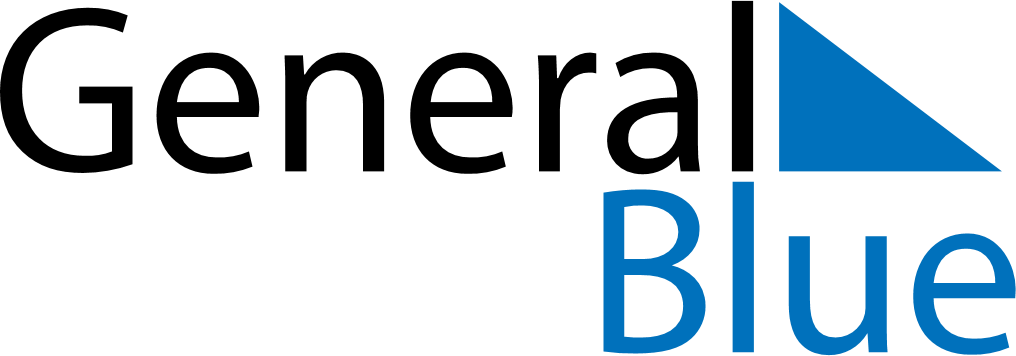 October 2026October 2026October 2026October 2026MoldovaMoldovaMoldovaSundayMondayTuesdayWednesdayThursdayFridayFridaySaturday1223Wine Day456789910111213141516161718192021222323242526272829303031